§570-AA.  DefinitionsAs used in this subchapter, unless the context otherwise indicates, the following terms have the following meanings.  [PL 2019, c. 294, §2 (NEW).]1.  Development.  "Development" means the activities conducted subsequent to the exploration for and discovery of oil or natural gas resources, but prior to the production of those resources, to facilitate the production of those resources, including, but not limited to, geophysical activities, drilling, platform construction, pipeline construction and the operation of all onshore support facilities specifically constructed or designed to support those activities.[PL 2019, c. 294, §2 (NEW).]2.  Exploration.  "Exploration" means the activities conducted to locate oil or natural gas resources, prior to the development or production of those resources, including, but not limited to, the drilling of wells for the purpose of locating and determining the size and scope of those resources.[PL 2019, c. 294, §2 (NEW).]3.  Federal waters.  "Federal waters" means those waters and submerged lands lying seaward to the waters of the State that are subject to federal jurisdiction and control.[PL 2019, c. 294, §2 (NEW).]4.  Oil terminal facility.  "Oil terminal facility" has the same meaning as in section 542, subsection 7.[PL 2019, c. 294, §2 (NEW).]5.  North Atlantic planning area.  "North Atlantic planning area" means an area of federal waters in the outer Continental Shelf adjacent to the coastal waters of the states of Maine, New Hampshire, Massachusetts, Rhode Island, Connecticut, New York and New Jersey.[PL 2019, c. 294, §2 (NEW).]6.  Production.  "Production" means the activities conducted subsequent to the exploration, discovery and development of oil or natural gas resources including, but not limited to, the removal or extraction of those resources, related field operations, the transportation of those resources over the waters of the State to onshore facilities, workover drilling and the operation, monitoring and maintenance of the removal or extraction process.  "Production" does not include the transfer of oil or natural gas resources to or from the waters of the State, including both onloading and offloading of oil or natural gas resources between an oil terminal facility and a vessel or between vessels, except that "production" does include the transfer of oil or natural gas resources to or from the waters of the State when such transfer involves oil or natural gas resources removed or extracted from federal waters in the north Atlantic planning area.[PL 2019, c. 294, §2 (NEW).]7.  Vessel.  "Vessel" has the same meaning as in section 542, subsection 11.[PL 2019, c. 294, §2 (NEW).]SECTION HISTORYPL 2019, c. 294, §2 (NEW). The State of Maine claims a copyright in its codified statutes. If you intend to republish this material, we require that you include the following disclaimer in your publication:All copyrights and other rights to statutory text are reserved by the State of Maine. The text included in this publication reflects changes made through the First Regular and First Special Session of the 131st Maine Legislature and is current through November 1, 2023
                    . The text is subject to change without notice. It is a version that has not been officially certified by the Secretary of State. Refer to the Maine Revised Statutes Annotated and supplements for certified text.
                The Office of the Revisor of Statutes also requests that you send us one copy of any statutory publication you may produce. Our goal is not to restrict publishing activity, but to keep track of who is publishing what, to identify any needless duplication and to preserve the State's copyright rights.PLEASE NOTE: The Revisor's Office cannot perform research for or provide legal advice or interpretation of Maine law to the public. If you need legal assistance, please contact a qualified attorney.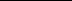 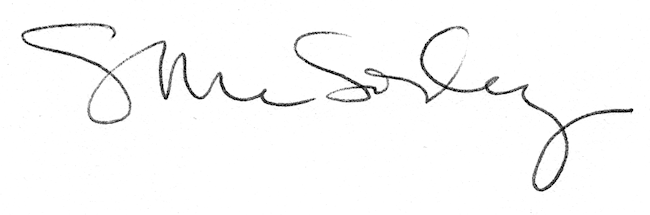 